生活與社會（中一至中三）「桌遊學習」資源套「桌遊學習」的綜合解說,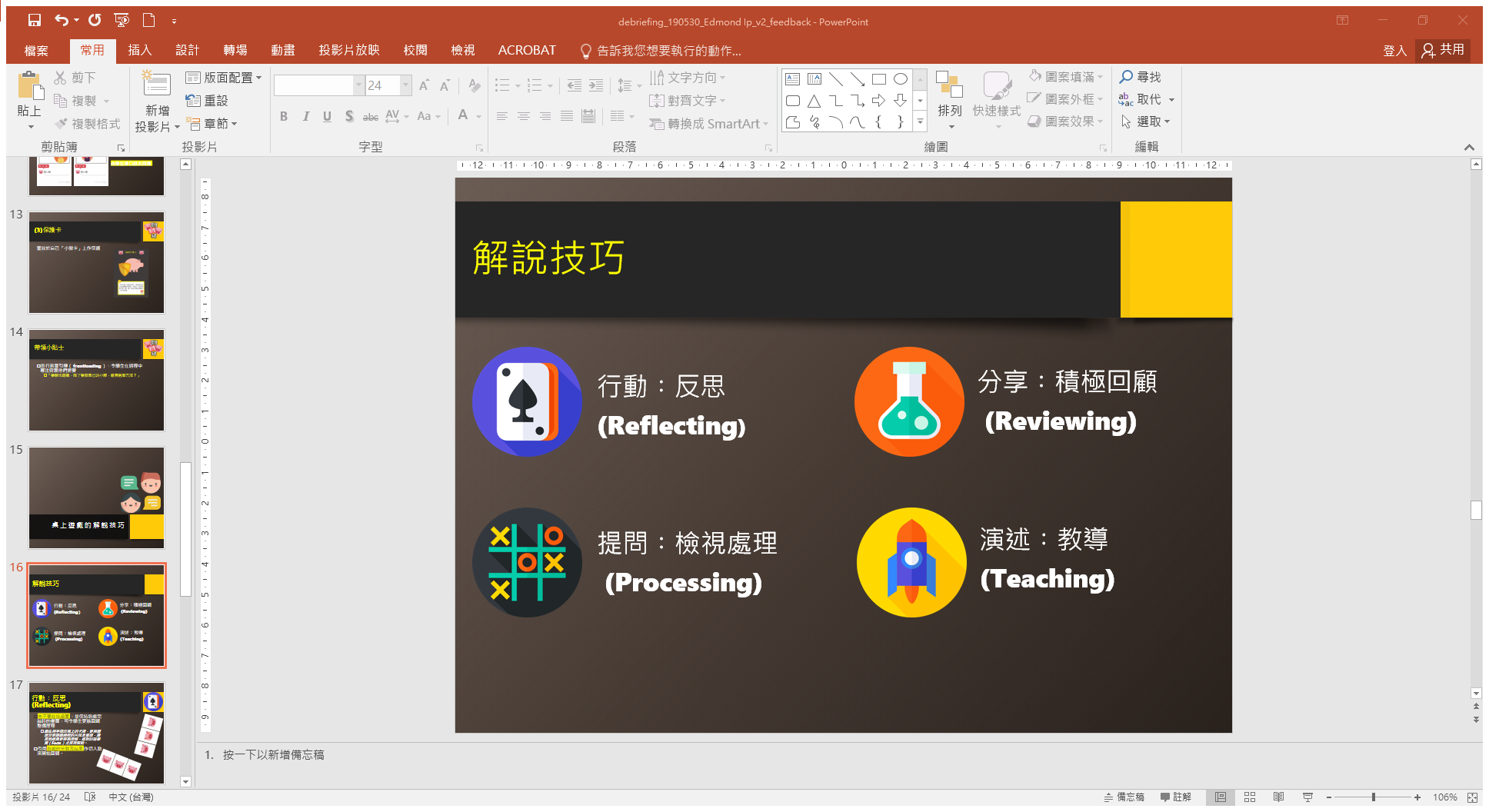 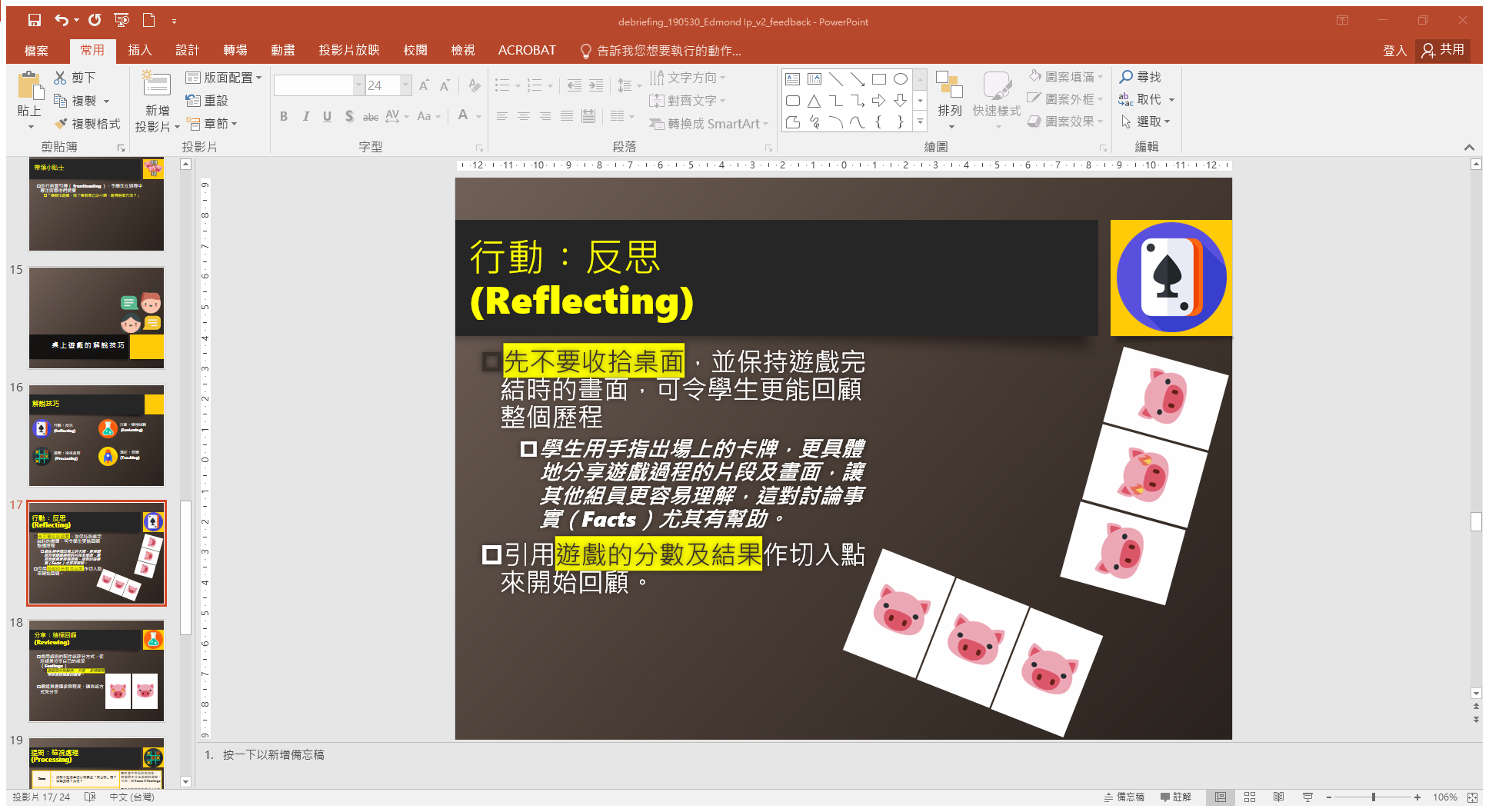 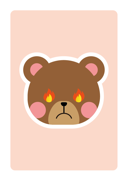 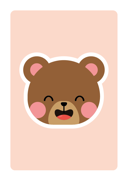 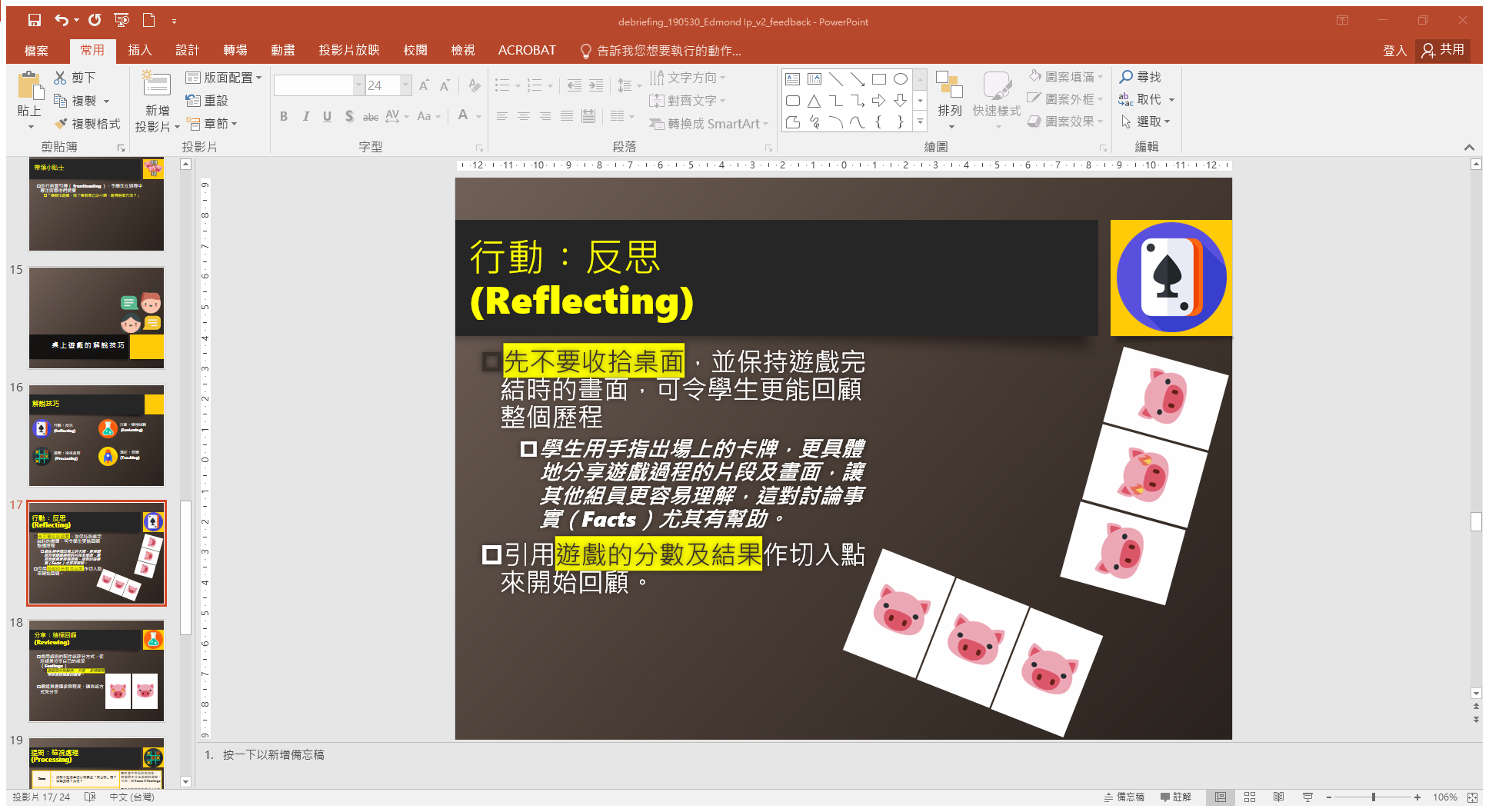 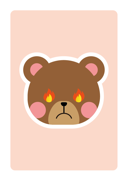 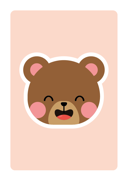 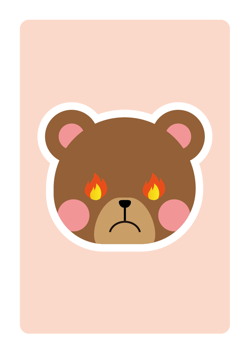 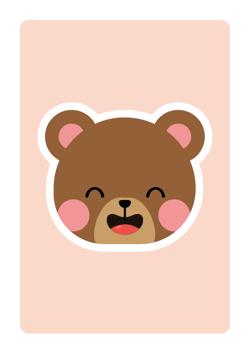 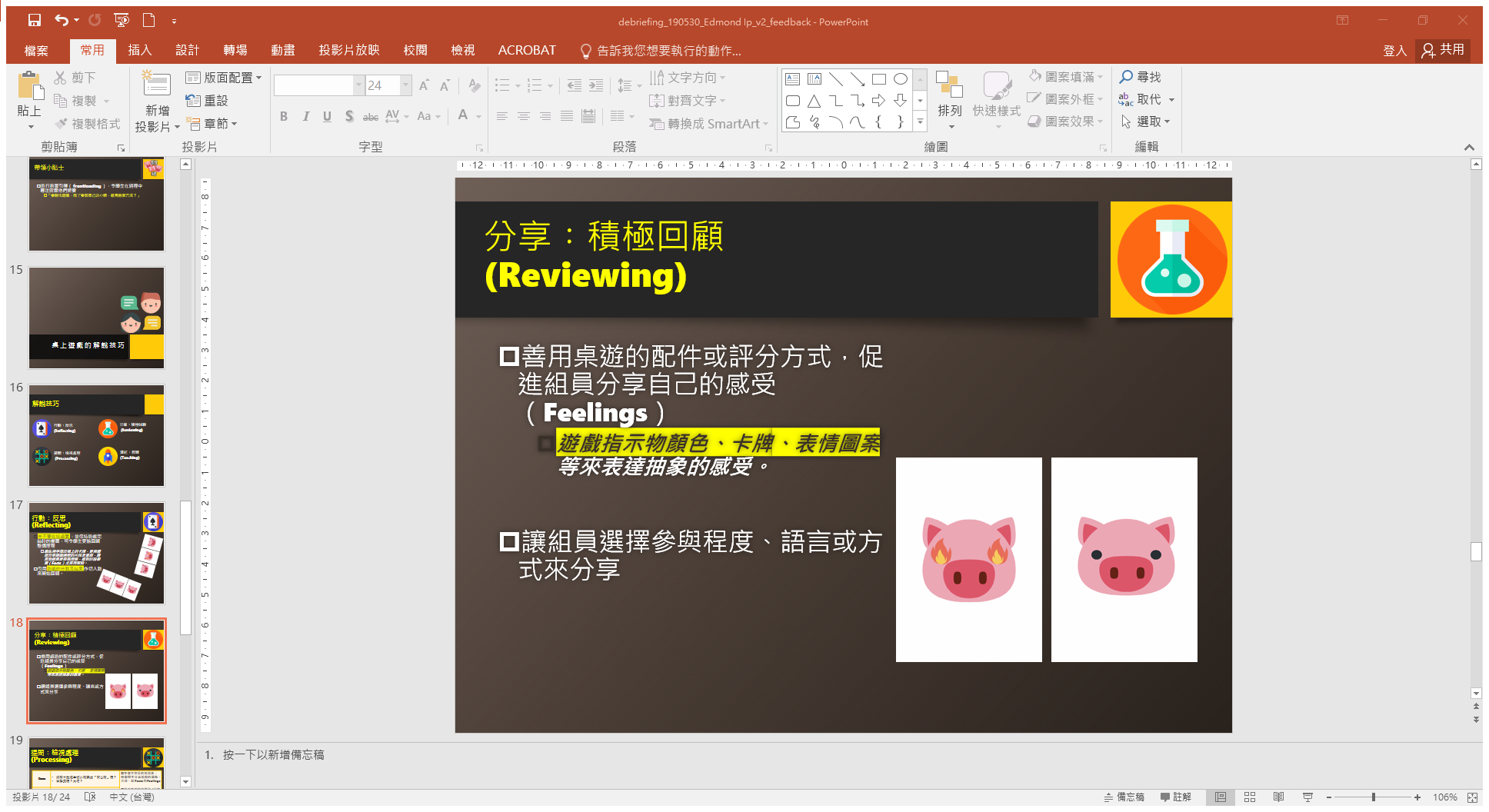 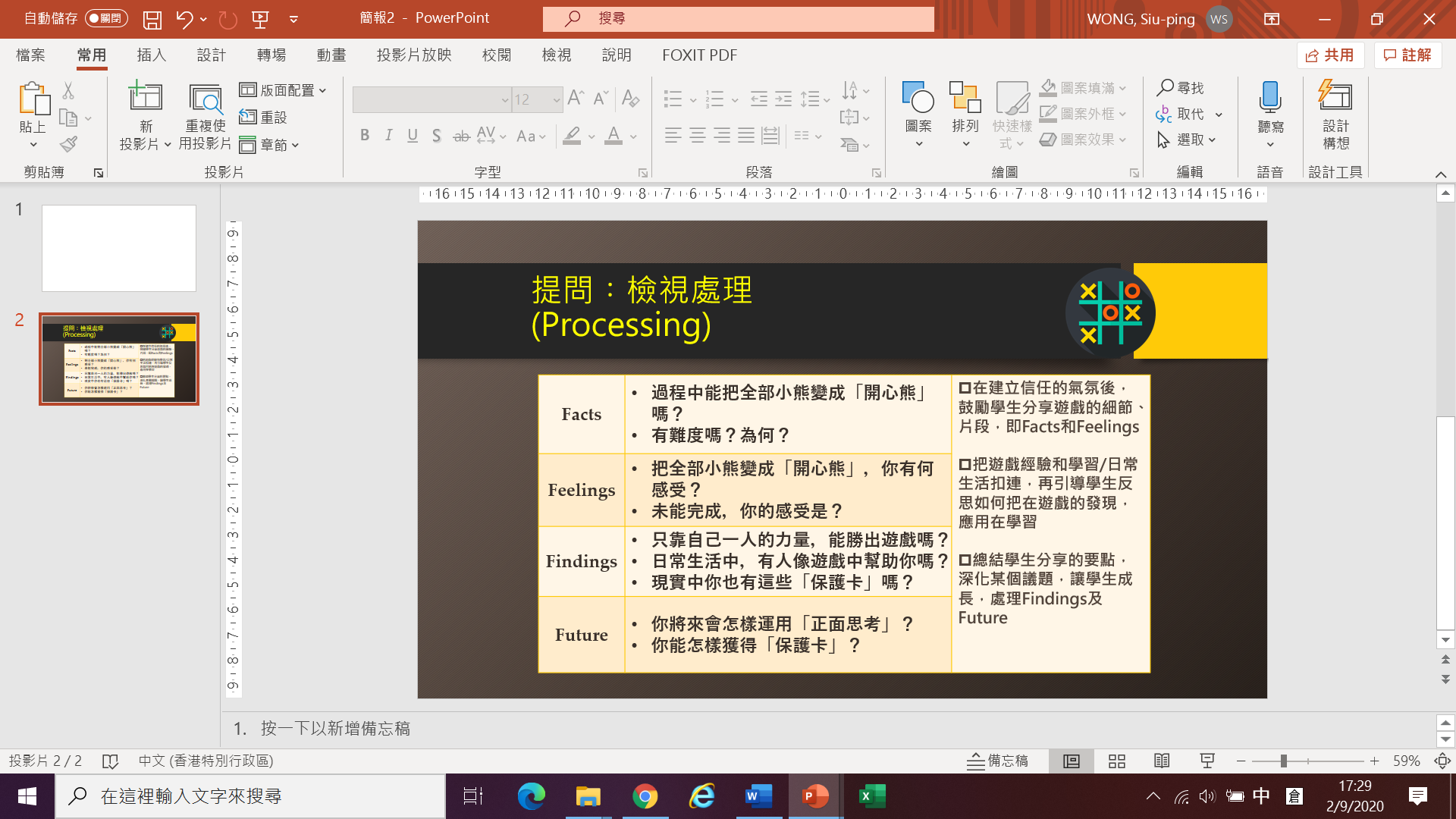 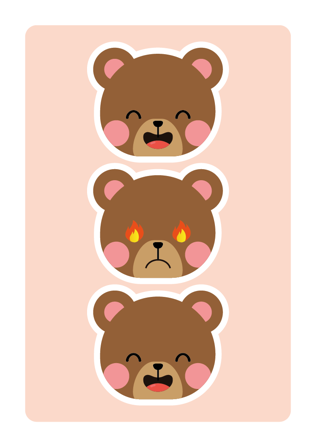 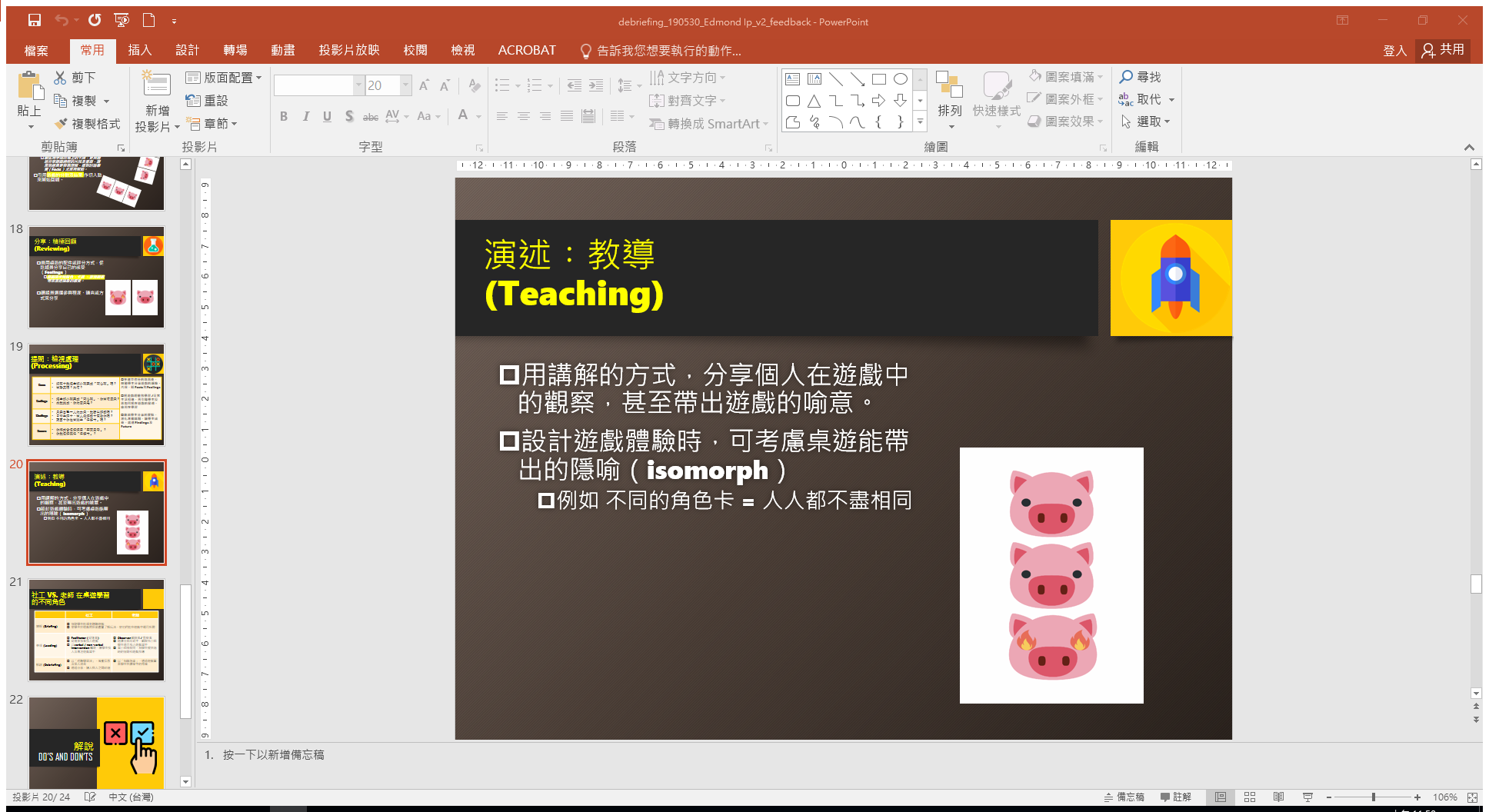 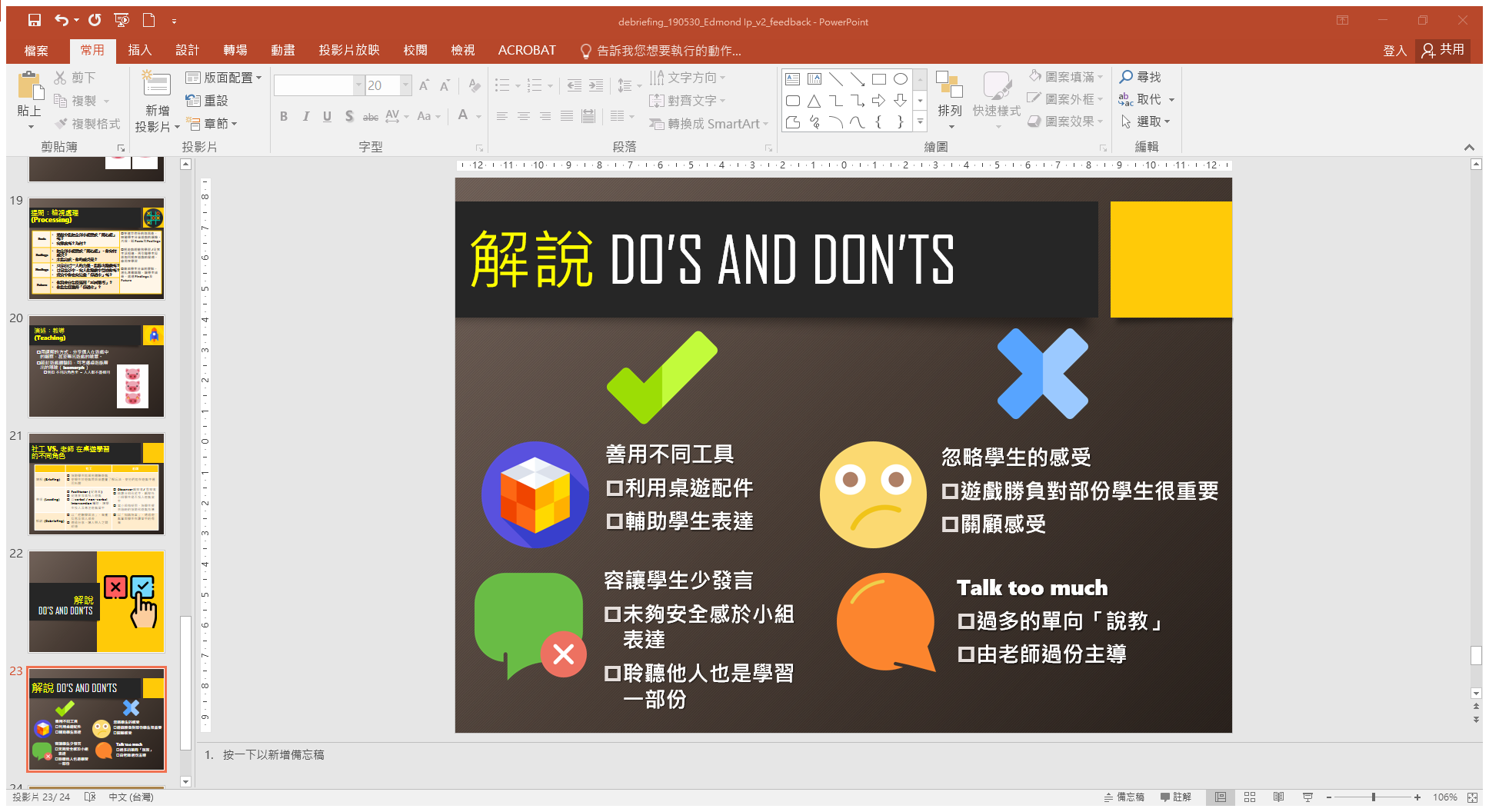 